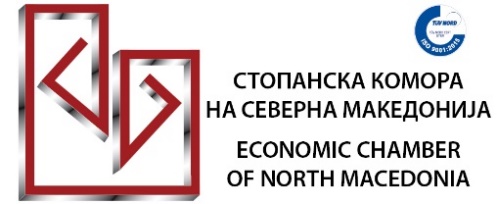 П Р И Ј А В Е Н   Л И С ТДводневен семинар на тема: РАЗВОЈ И РАКОВОДЕЊЕ СО ИНОВАЦИИ И КРЕАТИВНОСТ Кои се можностите за развој на иновации за мали и средни претпријатија инивно финансирање од програми на ЕУ (Хоризонт Европа, Дигитална Европа и SMP (ex. COSME) 10-11 јули 2024 година, сала 53 на 4-ти кат10:00 – 15:00 часотСите заинтересирани за  семинарот можат да се пријават најдоцна до 5.7.2024 година.Плаќање е по добиена електронска про-фактура од Стопанска комора на С.Макеоднија.Контакт:м-р Елизабета Андриевска-Ефтимова                  м-р Анита Рафајловскателефон: 070 239 637			           телефон: 02 32 44 057beti@mchamber.mk 		                                   anita.mitrevska@mchamber.mk	         
Име на компанијата:Даночен број (задолжително):Дејност:Адреса/место:Tелефон:Број на пријавени учесници:Име на учесникот:               1.Функција:Електронска адреса:Мобилен телефон:Вкупна котизација- 1-2 учесници, 7.080 деанари (6000 ден. + 18% ДДВ) по лице; - 3+ учесници, 5.900 денари (5.000 ден. + 18% ДДВ) по лице.- 1-2 учесници, 7.080 деанари (6000 ден. + 18% ДДВ) по лице; - 3+ учесници, 5.900 денари (5.000 ден. + 18% ДДВ) по лице.- 1-2 учесници, 7.080 деанари (6000 ден. + 18% ДДВ) по лице; - 3+ учесници, 5.900 денари (5.000 ден. + 18% ДДВ) по лице.Изјава за заштита на лични податоци од учесник кој се пријавува за следење на еднодневен семинар во организација на Стопанската комора на Северна МакедонијаИзјава за заштита на лични податоци од учесник кој се пријавува за следење на еднодневен семинар во организација на Стопанската комора на Северна МакедонијаСо потпишување на оваа изјава потврдувам дека:А)сум согласен/согласна моите податоци да бидат обработени исклучиво за потребите на изготвување на фактура од Стопанската комора на Северна Македонија за следење на семинарот за кој се пријавувамБ)Запознат сум дека податоците наведени во оваа пријава се заштитени согласно Законот за заштита на личните податоци и истите ќе се користат согласно важечката законска регулатива.Со потпишување на оваа изјава потврдувам дека:А)сум согласен/согласна моите податоци да бидат обработени исклучиво за потребите на изготвување на фактура од Стопанската комора на Северна Македонија за следење на семинарот за кој се пријавувамБ)Запознат сум дека податоците наведени во оваа пријава се заштитени согласно Законот за заштита на личните податоци и истите ќе се користат согласно важечката законска регулатива. Потпис